NI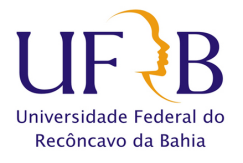 UNIVERSIDADE FEDERAL DO RECÔNCAVO DA BAHIAPRÓ-REITORIA DE GRADUAÇÃOUNIVERSIDADE FEDERAL DO RECÔNCAVO DA BAHIAPRÓ-REITORIA DE GRADUAÇÃOPLANO DE CURSO DE COMPONENTECURRICULARCENTRO DE ENSINOCENTRO DE ENSINOCENTRO DE ENSINOCURSOCURSOCURSOCOMPONENTE CURRICULARCOMPONENTE CURRICULARCOMPONENTE CURRICULARCOMPONENTE CURRICULARCOMPONENTE CURRICULARCOMPONENTE CURRICULARCÓDIGOTÍTULOANOSEMESTREMÓDULO DE DISCENTES2020Calendário Acadêmico SuplementarIndique o número de estudantes do componentePRÉ-REQUISITO(S)CO-REQUISITO(S)CARÁTER OBRIGATÓRIAOPTATIVACARGA HORÁRIACARGA HORÁRIACARGA HORÁRIACARGA HORÁRIACARGA HORÁRIACARGA HORÁRIACARGA HORÁRIACARGA HORÁRIACARGA HORÁRIATPPEST.TOTALATIVIDADES NO ENSINO NÃO PRESENCIALATIVIDADES NO ENSINO NÃO PRESENCIALATIVIDADES NO ENSINO NÃO PRESENCIALATIVIDADES NO ENSINO NÃO PRESENCIALXXXXXXXXXXSÍNCRONASSÍNCRONASASSÍNCRONASASSÍNCRONASXXXXXXXXXXNeste campo deve-se registrar a carga horária trabalhada por meio de atividades síncronas, como aula dialogada (online), seminários apresentados pelos estudantes, chats etc.Neste campo deve-se registrar a carga horária trabalhada por meio de atividades síncronas, como aula dialogada (online), seminários apresentados pelos estudantes, chats etc.Neste campo deve-se registrar a carga horária trabalhada por meio de atividades assíncronas, como fórum de discussão, videoaula expositiva, estudo dirigido, lista de exercício etc.Neste campo deve-se registrar a carga horária trabalhada por meio de atividades assíncronas, como fórum de discussão, videoaula expositiva, estudo dirigido, lista de exercício etc.**Teórica (T) / Prática (P) / Estágio (EST.)  **Teórica (T) / Prática (P) / Estágio (EST.)  **Teórica (T) / Prática (P) / Estágio (EST.)  **Teórica (T) / Prática (P) / Estágio (EST.)  **Teórica (T) / Prática (P) / Estágio (EST.)  **Teórica (T) / Prática (P) / Estágio (EST.)  **Teórica (T) / Prática (P) / Estágio (EST.)  **Teórica (T) / Prática (P) / Estágio (EST.)  **Teórica (T) / Prática (P) / Estágio (EST.)  EMENTAEMENTAEMENTAEMENTAEMENTAEMENTAEMENTAEMENTAEMENTADeve constar conforme registro no Projeto Pedagógico de Curso (PPC).Deve constar conforme registro no Projeto Pedagógico de Curso (PPC).Deve constar conforme registro no Projeto Pedagógico de Curso (PPC).Deve constar conforme registro no Projeto Pedagógico de Curso (PPC).Deve constar conforme registro no Projeto Pedagógico de Curso (PPC).Deve constar conforme registro no Projeto Pedagógico de Curso (PPC).Deve constar conforme registro no Projeto Pedagógico de Curso (PPC).Deve constar conforme registro no Projeto Pedagógico de Curso (PPC).Deve constar conforme registro no Projeto Pedagógico de Curso (PPC).OBJETIVOSOBJETIVOSOBJETIVOSOBJETIVOSOBJETIVOSOBJETIVOSOBJETIVOSOBJETIVOSOBJETIVOSOs objetivos podem ser considerados os resultados esperados ou metas definidas, indicando aquilo que o(a) estudante deverá ser capaz de realizar como consequência das atividades propostas no componente curricular. Os objetivos pressupõem ações, por isso devem ser expostos por verbos no infinitivo, como: conhecer, apontar, identificar, descrever, classificar, definir, reconhecer, compreender, concluir, determinar, diferenciar, discutir, deduzir, localizar, desenvolver, empregar, estruturar, organizar, praticar, selecionar, criar, demonstrar, aplicar, compor, construir, operar, investigar, provar, medir, estimar, manejar, confeccionar, utilizar, coletar, respeitar, tolerar, apreciar, ponderar, aceitar, praticar, ser consciente de, reagir a, conformar-se com, agir, conhecer, perceber, estar sensibilizado, sentir, prestar atenção a, interessar-se por, obedecer, permitir, preocupar-se com, preferir.Os objetivos podem ser considerados os resultados esperados ou metas definidas, indicando aquilo que o(a) estudante deverá ser capaz de realizar como consequência das atividades propostas no componente curricular. Os objetivos pressupõem ações, por isso devem ser expostos por verbos no infinitivo, como: conhecer, apontar, identificar, descrever, classificar, definir, reconhecer, compreender, concluir, determinar, diferenciar, discutir, deduzir, localizar, desenvolver, empregar, estruturar, organizar, praticar, selecionar, criar, demonstrar, aplicar, compor, construir, operar, investigar, provar, medir, estimar, manejar, confeccionar, utilizar, coletar, respeitar, tolerar, apreciar, ponderar, aceitar, praticar, ser consciente de, reagir a, conformar-se com, agir, conhecer, perceber, estar sensibilizado, sentir, prestar atenção a, interessar-se por, obedecer, permitir, preocupar-se com, preferir.Os objetivos podem ser considerados os resultados esperados ou metas definidas, indicando aquilo que o(a) estudante deverá ser capaz de realizar como consequência das atividades propostas no componente curricular. Os objetivos pressupõem ações, por isso devem ser expostos por verbos no infinitivo, como: conhecer, apontar, identificar, descrever, classificar, definir, reconhecer, compreender, concluir, determinar, diferenciar, discutir, deduzir, localizar, desenvolver, empregar, estruturar, organizar, praticar, selecionar, criar, demonstrar, aplicar, compor, construir, operar, investigar, provar, medir, estimar, manejar, confeccionar, utilizar, coletar, respeitar, tolerar, apreciar, ponderar, aceitar, praticar, ser consciente de, reagir a, conformar-se com, agir, conhecer, perceber, estar sensibilizado, sentir, prestar atenção a, interessar-se por, obedecer, permitir, preocupar-se com, preferir.Os objetivos podem ser considerados os resultados esperados ou metas definidas, indicando aquilo que o(a) estudante deverá ser capaz de realizar como consequência das atividades propostas no componente curricular. Os objetivos pressupõem ações, por isso devem ser expostos por verbos no infinitivo, como: conhecer, apontar, identificar, descrever, classificar, definir, reconhecer, compreender, concluir, determinar, diferenciar, discutir, deduzir, localizar, desenvolver, empregar, estruturar, organizar, praticar, selecionar, criar, demonstrar, aplicar, compor, construir, operar, investigar, provar, medir, estimar, manejar, confeccionar, utilizar, coletar, respeitar, tolerar, apreciar, ponderar, aceitar, praticar, ser consciente de, reagir a, conformar-se com, agir, conhecer, perceber, estar sensibilizado, sentir, prestar atenção a, interessar-se por, obedecer, permitir, preocupar-se com, preferir.Os objetivos podem ser considerados os resultados esperados ou metas definidas, indicando aquilo que o(a) estudante deverá ser capaz de realizar como consequência das atividades propostas no componente curricular. Os objetivos pressupõem ações, por isso devem ser expostos por verbos no infinitivo, como: conhecer, apontar, identificar, descrever, classificar, definir, reconhecer, compreender, concluir, determinar, diferenciar, discutir, deduzir, localizar, desenvolver, empregar, estruturar, organizar, praticar, selecionar, criar, demonstrar, aplicar, compor, construir, operar, investigar, provar, medir, estimar, manejar, confeccionar, utilizar, coletar, respeitar, tolerar, apreciar, ponderar, aceitar, praticar, ser consciente de, reagir a, conformar-se com, agir, conhecer, perceber, estar sensibilizado, sentir, prestar atenção a, interessar-se por, obedecer, permitir, preocupar-se com, preferir.Os objetivos podem ser considerados os resultados esperados ou metas definidas, indicando aquilo que o(a) estudante deverá ser capaz de realizar como consequência das atividades propostas no componente curricular. Os objetivos pressupõem ações, por isso devem ser expostos por verbos no infinitivo, como: conhecer, apontar, identificar, descrever, classificar, definir, reconhecer, compreender, concluir, determinar, diferenciar, discutir, deduzir, localizar, desenvolver, empregar, estruturar, organizar, praticar, selecionar, criar, demonstrar, aplicar, compor, construir, operar, investigar, provar, medir, estimar, manejar, confeccionar, utilizar, coletar, respeitar, tolerar, apreciar, ponderar, aceitar, praticar, ser consciente de, reagir a, conformar-se com, agir, conhecer, perceber, estar sensibilizado, sentir, prestar atenção a, interessar-se por, obedecer, permitir, preocupar-se com, preferir.Os objetivos podem ser considerados os resultados esperados ou metas definidas, indicando aquilo que o(a) estudante deverá ser capaz de realizar como consequência das atividades propostas no componente curricular. Os objetivos pressupõem ações, por isso devem ser expostos por verbos no infinitivo, como: conhecer, apontar, identificar, descrever, classificar, definir, reconhecer, compreender, concluir, determinar, diferenciar, discutir, deduzir, localizar, desenvolver, empregar, estruturar, organizar, praticar, selecionar, criar, demonstrar, aplicar, compor, construir, operar, investigar, provar, medir, estimar, manejar, confeccionar, utilizar, coletar, respeitar, tolerar, apreciar, ponderar, aceitar, praticar, ser consciente de, reagir a, conformar-se com, agir, conhecer, perceber, estar sensibilizado, sentir, prestar atenção a, interessar-se por, obedecer, permitir, preocupar-se com, preferir.Os objetivos podem ser considerados os resultados esperados ou metas definidas, indicando aquilo que o(a) estudante deverá ser capaz de realizar como consequência das atividades propostas no componente curricular. Os objetivos pressupõem ações, por isso devem ser expostos por verbos no infinitivo, como: conhecer, apontar, identificar, descrever, classificar, definir, reconhecer, compreender, concluir, determinar, diferenciar, discutir, deduzir, localizar, desenvolver, empregar, estruturar, organizar, praticar, selecionar, criar, demonstrar, aplicar, compor, construir, operar, investigar, provar, medir, estimar, manejar, confeccionar, utilizar, coletar, respeitar, tolerar, apreciar, ponderar, aceitar, praticar, ser consciente de, reagir a, conformar-se com, agir, conhecer, perceber, estar sensibilizado, sentir, prestar atenção a, interessar-se por, obedecer, permitir, preocupar-se com, preferir.Os objetivos podem ser considerados os resultados esperados ou metas definidas, indicando aquilo que o(a) estudante deverá ser capaz de realizar como consequência das atividades propostas no componente curricular. Os objetivos pressupõem ações, por isso devem ser expostos por verbos no infinitivo, como: conhecer, apontar, identificar, descrever, classificar, definir, reconhecer, compreender, concluir, determinar, diferenciar, discutir, deduzir, localizar, desenvolver, empregar, estruturar, organizar, praticar, selecionar, criar, demonstrar, aplicar, compor, construir, operar, investigar, provar, medir, estimar, manejar, confeccionar, utilizar, coletar, respeitar, tolerar, apreciar, ponderar, aceitar, praticar, ser consciente de, reagir a, conformar-se com, agir, conhecer, perceber, estar sensibilizado, sentir, prestar atenção a, interessar-se por, obedecer, permitir, preocupar-se com, preferir.CONTEÚDO PROGRAMÁTICOCONTEÚDO PROGRAMÁTICOCONTEÚDO PROGRAMÁTICOCONTEÚDO PROGRAMÁTICOCONTEÚDO PROGRAMÁTICOCONTEÚDO PROGRAMÁTICOCONTEÚDO PROGRAMÁTICOCONTEÚDO PROGRAMÁTICOCONTEÚDO PROGRAMÁTICOA seleção de conteúdos deve se basear na importância científica, cultural, ética e estética de cada objeto de conhecimento, na articulação com outros saberes, no grau de exigência compatível com o nível de ensino, na racionalização de aprendizagem e na articulação com o Projeto Pedagógico do Curso (PPC). O docente poderá desenvolver ou especificar algum aspecto/item da ementa que achar necessário, tendo em vista a atualização da metodologia e dos conteúdos. A seleção de conteúdos deve se basear na importância científica, cultural, ética e estética de cada objeto de conhecimento, na articulação com outros saberes, no grau de exigência compatível com o nível de ensino, na racionalização de aprendizagem e na articulação com o Projeto Pedagógico do Curso (PPC). O docente poderá desenvolver ou especificar algum aspecto/item da ementa que achar necessário, tendo em vista a atualização da metodologia e dos conteúdos. A seleção de conteúdos deve se basear na importância científica, cultural, ética e estética de cada objeto de conhecimento, na articulação com outros saberes, no grau de exigência compatível com o nível de ensino, na racionalização de aprendizagem e na articulação com o Projeto Pedagógico do Curso (PPC). O docente poderá desenvolver ou especificar algum aspecto/item da ementa que achar necessário, tendo em vista a atualização da metodologia e dos conteúdos. A seleção de conteúdos deve se basear na importância científica, cultural, ética e estética de cada objeto de conhecimento, na articulação com outros saberes, no grau de exigência compatível com o nível de ensino, na racionalização de aprendizagem e na articulação com o Projeto Pedagógico do Curso (PPC). O docente poderá desenvolver ou especificar algum aspecto/item da ementa que achar necessário, tendo em vista a atualização da metodologia e dos conteúdos. A seleção de conteúdos deve se basear na importância científica, cultural, ética e estética de cada objeto de conhecimento, na articulação com outros saberes, no grau de exigência compatível com o nível de ensino, na racionalização de aprendizagem e na articulação com o Projeto Pedagógico do Curso (PPC). O docente poderá desenvolver ou especificar algum aspecto/item da ementa que achar necessário, tendo em vista a atualização da metodologia e dos conteúdos. A seleção de conteúdos deve se basear na importância científica, cultural, ética e estética de cada objeto de conhecimento, na articulação com outros saberes, no grau de exigência compatível com o nível de ensino, na racionalização de aprendizagem e na articulação com o Projeto Pedagógico do Curso (PPC). O docente poderá desenvolver ou especificar algum aspecto/item da ementa que achar necessário, tendo em vista a atualização da metodologia e dos conteúdos. A seleção de conteúdos deve se basear na importância científica, cultural, ética e estética de cada objeto de conhecimento, na articulação com outros saberes, no grau de exigência compatível com o nível de ensino, na racionalização de aprendizagem e na articulação com o Projeto Pedagógico do Curso (PPC). O docente poderá desenvolver ou especificar algum aspecto/item da ementa que achar necessário, tendo em vista a atualização da metodologia e dos conteúdos. A seleção de conteúdos deve se basear na importância científica, cultural, ética e estética de cada objeto de conhecimento, na articulação com outros saberes, no grau de exigência compatível com o nível de ensino, na racionalização de aprendizagem e na articulação com o Projeto Pedagógico do Curso (PPC). O docente poderá desenvolver ou especificar algum aspecto/item da ementa que achar necessário, tendo em vista a atualização da metodologia e dos conteúdos. A seleção de conteúdos deve se basear na importância científica, cultural, ética e estética de cada objeto de conhecimento, na articulação com outros saberes, no grau de exigência compatível com o nível de ensino, na racionalização de aprendizagem e na articulação com o Projeto Pedagógico do Curso (PPC). O docente poderá desenvolver ou especificar algum aspecto/item da ementa que achar necessário, tendo em vista a atualização da metodologia e dos conteúdos. METODOLOGIA METODOLOGIA METODOLOGIA METODOLOGIA METODOLOGIA METODOLOGIA METODOLOGIA METODOLOGIA METODOLOGIA Refere-se aos procedimentos e plataformas que o(a) professor(a) utilizará em encontros com os(as) estudantes para facilitar a mediação da aprendizagem. Considerando que os(as) estudantes possuem diferentes estilos de aprendizagem, em decorrência de elementos biológicos, culturais e sociais, é relevante utilizar metodologias e recursos diversificados ao longo do semestre letivo, sempre procurando adequá-las à realidade da turma.No período do Calendário Acadêmico Suplementar recomenda-se o emprego de metodologias ativas, colaborativas e participativas. Há grande diversidade de metodologias ativas, colaborativas e participativas de aprendizagem, cada uma delas com seus pressupostos teóricos e metodológicos: aprendizagem baseada em problemas (Problem Based Learning – PBL); aprendizagem por meio de jogos (Game Based Learning – GBL); método, estudo, discussão ou solução de casos (teaching case); questões sociocientíficas (QSC); ensino por investigação etc. Contudo, todas elas compartilham a ideia de que as/os estudantes desloquem-se de posturas passivas de recepção, memorização e reprodução de informações para o protagonismo. Isto é, a aula expositiva cede lugar a momentos de discussão e reflexão.O professor poderá considerar a realização de atividades de aprendizagem síncronas e/ou assíncronas. Atividades síncronas permitem o diálogo em tempo real, como exemplo: Aula dialogada, seminários apresentados pelos estudantes, chats etc. Atividades assíncronas possibilitam o diálogo em tempos diferentes, a exemplo de: videoaula expositiva, fórum de discussão, estudo dirigido, vídeos gravados com demonstrações e experimentações em laboratório, pesquisa, trabalhos em grupo, resolução de problemas, estudo de caso, simulações, produção de textos colaborativos pelos estudantes, produções artísticas.O professor deverá indicar a forma de aferição da frequência dos estudantes nas atividades assíncronas. Recomenda-se que cada uma das atividades assíncronas solicitadas pelo docente tenha uma equivalência em termos de carga horária ou frequência do estudante. Este aspecto deverá ser registrado no cronograma de atividades abaixo. De acordo com o artigo 5º, §1, da Resolução CONAC nº 19/2020: “Durante o período do Calendário Suplementar, serão utilizadas, de preferência, plataformas da instituição (Turma Virtual do SIGAA, Moodle) ou de organizações parceiras (Google Sala de Aula, Google Meet) da UFRB para o desenvolvimento das atividades. §1º. Fica autorizada a utilização de outras plataformas digitais (WhatsApp, Facebook, Instagram, dentre outras mídias sociais), desde que o(s) docente(s) se responsabilize(m) pelo cadastro dos discentes e por administrar as informações no meio digitais (WhatsApp, Facebook, Instagram, dentre outras mídias sociais), desde que o(s) docente(s) se responsabilize(m) pelo cadastro dos discentes e por administrar as informações no meio digital escolhido. §2º. Independente da plataforma digital utilizada, caberá ao docente registrar as atividades realizadas (aulas, frequência, avaliações e resultados) no SIGAA da UFRB.”Refere-se aos procedimentos e plataformas que o(a) professor(a) utilizará em encontros com os(as) estudantes para facilitar a mediação da aprendizagem. Considerando que os(as) estudantes possuem diferentes estilos de aprendizagem, em decorrência de elementos biológicos, culturais e sociais, é relevante utilizar metodologias e recursos diversificados ao longo do semestre letivo, sempre procurando adequá-las à realidade da turma.No período do Calendário Acadêmico Suplementar recomenda-se o emprego de metodologias ativas, colaborativas e participativas. Há grande diversidade de metodologias ativas, colaborativas e participativas de aprendizagem, cada uma delas com seus pressupostos teóricos e metodológicos: aprendizagem baseada em problemas (Problem Based Learning – PBL); aprendizagem por meio de jogos (Game Based Learning – GBL); método, estudo, discussão ou solução de casos (teaching case); questões sociocientíficas (QSC); ensino por investigação etc. Contudo, todas elas compartilham a ideia de que as/os estudantes desloquem-se de posturas passivas de recepção, memorização e reprodução de informações para o protagonismo. Isto é, a aula expositiva cede lugar a momentos de discussão e reflexão.O professor poderá considerar a realização de atividades de aprendizagem síncronas e/ou assíncronas. Atividades síncronas permitem o diálogo em tempo real, como exemplo: Aula dialogada, seminários apresentados pelos estudantes, chats etc. Atividades assíncronas possibilitam o diálogo em tempos diferentes, a exemplo de: videoaula expositiva, fórum de discussão, estudo dirigido, vídeos gravados com demonstrações e experimentações em laboratório, pesquisa, trabalhos em grupo, resolução de problemas, estudo de caso, simulações, produção de textos colaborativos pelos estudantes, produções artísticas.O professor deverá indicar a forma de aferição da frequência dos estudantes nas atividades assíncronas. Recomenda-se que cada uma das atividades assíncronas solicitadas pelo docente tenha uma equivalência em termos de carga horária ou frequência do estudante. Este aspecto deverá ser registrado no cronograma de atividades abaixo. De acordo com o artigo 5º, §1, da Resolução CONAC nº 19/2020: “Durante o período do Calendário Suplementar, serão utilizadas, de preferência, plataformas da instituição (Turma Virtual do SIGAA, Moodle) ou de organizações parceiras (Google Sala de Aula, Google Meet) da UFRB para o desenvolvimento das atividades. §1º. Fica autorizada a utilização de outras plataformas digitais (WhatsApp, Facebook, Instagram, dentre outras mídias sociais), desde que o(s) docente(s) se responsabilize(m) pelo cadastro dos discentes e por administrar as informações no meio digitais (WhatsApp, Facebook, Instagram, dentre outras mídias sociais), desde que o(s) docente(s) se responsabilize(m) pelo cadastro dos discentes e por administrar as informações no meio digital escolhido. §2º. Independente da plataforma digital utilizada, caberá ao docente registrar as atividades realizadas (aulas, frequência, avaliações e resultados) no SIGAA da UFRB.”Refere-se aos procedimentos e plataformas que o(a) professor(a) utilizará em encontros com os(as) estudantes para facilitar a mediação da aprendizagem. Considerando que os(as) estudantes possuem diferentes estilos de aprendizagem, em decorrência de elementos biológicos, culturais e sociais, é relevante utilizar metodologias e recursos diversificados ao longo do semestre letivo, sempre procurando adequá-las à realidade da turma.No período do Calendário Acadêmico Suplementar recomenda-se o emprego de metodologias ativas, colaborativas e participativas. Há grande diversidade de metodologias ativas, colaborativas e participativas de aprendizagem, cada uma delas com seus pressupostos teóricos e metodológicos: aprendizagem baseada em problemas (Problem Based Learning – PBL); aprendizagem por meio de jogos (Game Based Learning – GBL); método, estudo, discussão ou solução de casos (teaching case); questões sociocientíficas (QSC); ensino por investigação etc. Contudo, todas elas compartilham a ideia de que as/os estudantes desloquem-se de posturas passivas de recepção, memorização e reprodução de informações para o protagonismo. Isto é, a aula expositiva cede lugar a momentos de discussão e reflexão.O professor poderá considerar a realização de atividades de aprendizagem síncronas e/ou assíncronas. Atividades síncronas permitem o diálogo em tempo real, como exemplo: Aula dialogada, seminários apresentados pelos estudantes, chats etc. Atividades assíncronas possibilitam o diálogo em tempos diferentes, a exemplo de: videoaula expositiva, fórum de discussão, estudo dirigido, vídeos gravados com demonstrações e experimentações em laboratório, pesquisa, trabalhos em grupo, resolução de problemas, estudo de caso, simulações, produção de textos colaborativos pelos estudantes, produções artísticas.O professor deverá indicar a forma de aferição da frequência dos estudantes nas atividades assíncronas. Recomenda-se que cada uma das atividades assíncronas solicitadas pelo docente tenha uma equivalência em termos de carga horária ou frequência do estudante. Este aspecto deverá ser registrado no cronograma de atividades abaixo. De acordo com o artigo 5º, §1, da Resolução CONAC nº 19/2020: “Durante o período do Calendário Suplementar, serão utilizadas, de preferência, plataformas da instituição (Turma Virtual do SIGAA, Moodle) ou de organizações parceiras (Google Sala de Aula, Google Meet) da UFRB para o desenvolvimento das atividades. §1º. Fica autorizada a utilização de outras plataformas digitais (WhatsApp, Facebook, Instagram, dentre outras mídias sociais), desde que o(s) docente(s) se responsabilize(m) pelo cadastro dos discentes e por administrar as informações no meio digitais (WhatsApp, Facebook, Instagram, dentre outras mídias sociais), desde que o(s) docente(s) se responsabilize(m) pelo cadastro dos discentes e por administrar as informações no meio digital escolhido. §2º. Independente da plataforma digital utilizada, caberá ao docente registrar as atividades realizadas (aulas, frequência, avaliações e resultados) no SIGAA da UFRB.”Refere-se aos procedimentos e plataformas que o(a) professor(a) utilizará em encontros com os(as) estudantes para facilitar a mediação da aprendizagem. Considerando que os(as) estudantes possuem diferentes estilos de aprendizagem, em decorrência de elementos biológicos, culturais e sociais, é relevante utilizar metodologias e recursos diversificados ao longo do semestre letivo, sempre procurando adequá-las à realidade da turma.No período do Calendário Acadêmico Suplementar recomenda-se o emprego de metodologias ativas, colaborativas e participativas. Há grande diversidade de metodologias ativas, colaborativas e participativas de aprendizagem, cada uma delas com seus pressupostos teóricos e metodológicos: aprendizagem baseada em problemas (Problem Based Learning – PBL); aprendizagem por meio de jogos (Game Based Learning – GBL); método, estudo, discussão ou solução de casos (teaching case); questões sociocientíficas (QSC); ensino por investigação etc. Contudo, todas elas compartilham a ideia de que as/os estudantes desloquem-se de posturas passivas de recepção, memorização e reprodução de informações para o protagonismo. Isto é, a aula expositiva cede lugar a momentos de discussão e reflexão.O professor poderá considerar a realização de atividades de aprendizagem síncronas e/ou assíncronas. Atividades síncronas permitem o diálogo em tempo real, como exemplo: Aula dialogada, seminários apresentados pelos estudantes, chats etc. Atividades assíncronas possibilitam o diálogo em tempos diferentes, a exemplo de: videoaula expositiva, fórum de discussão, estudo dirigido, vídeos gravados com demonstrações e experimentações em laboratório, pesquisa, trabalhos em grupo, resolução de problemas, estudo de caso, simulações, produção de textos colaborativos pelos estudantes, produções artísticas.O professor deverá indicar a forma de aferição da frequência dos estudantes nas atividades assíncronas. Recomenda-se que cada uma das atividades assíncronas solicitadas pelo docente tenha uma equivalência em termos de carga horária ou frequência do estudante. Este aspecto deverá ser registrado no cronograma de atividades abaixo. De acordo com o artigo 5º, §1, da Resolução CONAC nº 19/2020: “Durante o período do Calendário Suplementar, serão utilizadas, de preferência, plataformas da instituição (Turma Virtual do SIGAA, Moodle) ou de organizações parceiras (Google Sala de Aula, Google Meet) da UFRB para o desenvolvimento das atividades. §1º. Fica autorizada a utilização de outras plataformas digitais (WhatsApp, Facebook, Instagram, dentre outras mídias sociais), desde que o(s) docente(s) se responsabilize(m) pelo cadastro dos discentes e por administrar as informações no meio digitais (WhatsApp, Facebook, Instagram, dentre outras mídias sociais), desde que o(s) docente(s) se responsabilize(m) pelo cadastro dos discentes e por administrar as informações no meio digital escolhido. §2º. Independente da plataforma digital utilizada, caberá ao docente registrar as atividades realizadas (aulas, frequência, avaliações e resultados) no SIGAA da UFRB.”Refere-se aos procedimentos e plataformas que o(a) professor(a) utilizará em encontros com os(as) estudantes para facilitar a mediação da aprendizagem. Considerando que os(as) estudantes possuem diferentes estilos de aprendizagem, em decorrência de elementos biológicos, culturais e sociais, é relevante utilizar metodologias e recursos diversificados ao longo do semestre letivo, sempre procurando adequá-las à realidade da turma.No período do Calendário Acadêmico Suplementar recomenda-se o emprego de metodologias ativas, colaborativas e participativas. Há grande diversidade de metodologias ativas, colaborativas e participativas de aprendizagem, cada uma delas com seus pressupostos teóricos e metodológicos: aprendizagem baseada em problemas (Problem Based Learning – PBL); aprendizagem por meio de jogos (Game Based Learning – GBL); método, estudo, discussão ou solução de casos (teaching case); questões sociocientíficas (QSC); ensino por investigação etc. Contudo, todas elas compartilham a ideia de que as/os estudantes desloquem-se de posturas passivas de recepção, memorização e reprodução de informações para o protagonismo. Isto é, a aula expositiva cede lugar a momentos de discussão e reflexão.O professor poderá considerar a realização de atividades de aprendizagem síncronas e/ou assíncronas. Atividades síncronas permitem o diálogo em tempo real, como exemplo: Aula dialogada, seminários apresentados pelos estudantes, chats etc. Atividades assíncronas possibilitam o diálogo em tempos diferentes, a exemplo de: videoaula expositiva, fórum de discussão, estudo dirigido, vídeos gravados com demonstrações e experimentações em laboratório, pesquisa, trabalhos em grupo, resolução de problemas, estudo de caso, simulações, produção de textos colaborativos pelos estudantes, produções artísticas.O professor deverá indicar a forma de aferição da frequência dos estudantes nas atividades assíncronas. Recomenda-se que cada uma das atividades assíncronas solicitadas pelo docente tenha uma equivalência em termos de carga horária ou frequência do estudante. Este aspecto deverá ser registrado no cronograma de atividades abaixo. De acordo com o artigo 5º, §1, da Resolução CONAC nº 19/2020: “Durante o período do Calendário Suplementar, serão utilizadas, de preferência, plataformas da instituição (Turma Virtual do SIGAA, Moodle) ou de organizações parceiras (Google Sala de Aula, Google Meet) da UFRB para o desenvolvimento das atividades. §1º. Fica autorizada a utilização de outras plataformas digitais (WhatsApp, Facebook, Instagram, dentre outras mídias sociais), desde que o(s) docente(s) se responsabilize(m) pelo cadastro dos discentes e por administrar as informações no meio digitais (WhatsApp, Facebook, Instagram, dentre outras mídias sociais), desde que o(s) docente(s) se responsabilize(m) pelo cadastro dos discentes e por administrar as informações no meio digital escolhido. §2º. Independente da plataforma digital utilizada, caberá ao docente registrar as atividades realizadas (aulas, frequência, avaliações e resultados) no SIGAA da UFRB.”Refere-se aos procedimentos e plataformas que o(a) professor(a) utilizará em encontros com os(as) estudantes para facilitar a mediação da aprendizagem. Considerando que os(as) estudantes possuem diferentes estilos de aprendizagem, em decorrência de elementos biológicos, culturais e sociais, é relevante utilizar metodologias e recursos diversificados ao longo do semestre letivo, sempre procurando adequá-las à realidade da turma.No período do Calendário Acadêmico Suplementar recomenda-se o emprego de metodologias ativas, colaborativas e participativas. Há grande diversidade de metodologias ativas, colaborativas e participativas de aprendizagem, cada uma delas com seus pressupostos teóricos e metodológicos: aprendizagem baseada em problemas (Problem Based Learning – PBL); aprendizagem por meio de jogos (Game Based Learning – GBL); método, estudo, discussão ou solução de casos (teaching case); questões sociocientíficas (QSC); ensino por investigação etc. Contudo, todas elas compartilham a ideia de que as/os estudantes desloquem-se de posturas passivas de recepção, memorização e reprodução de informações para o protagonismo. Isto é, a aula expositiva cede lugar a momentos de discussão e reflexão.O professor poderá considerar a realização de atividades de aprendizagem síncronas e/ou assíncronas. Atividades síncronas permitem o diálogo em tempo real, como exemplo: Aula dialogada, seminários apresentados pelos estudantes, chats etc. Atividades assíncronas possibilitam o diálogo em tempos diferentes, a exemplo de: videoaula expositiva, fórum de discussão, estudo dirigido, vídeos gravados com demonstrações e experimentações em laboratório, pesquisa, trabalhos em grupo, resolução de problemas, estudo de caso, simulações, produção de textos colaborativos pelos estudantes, produções artísticas.O professor deverá indicar a forma de aferição da frequência dos estudantes nas atividades assíncronas. Recomenda-se que cada uma das atividades assíncronas solicitadas pelo docente tenha uma equivalência em termos de carga horária ou frequência do estudante. Este aspecto deverá ser registrado no cronograma de atividades abaixo. De acordo com o artigo 5º, §1, da Resolução CONAC nº 19/2020: “Durante o período do Calendário Suplementar, serão utilizadas, de preferência, plataformas da instituição (Turma Virtual do SIGAA, Moodle) ou de organizações parceiras (Google Sala de Aula, Google Meet) da UFRB para o desenvolvimento das atividades. §1º. Fica autorizada a utilização de outras plataformas digitais (WhatsApp, Facebook, Instagram, dentre outras mídias sociais), desde que o(s) docente(s) se responsabilize(m) pelo cadastro dos discentes e por administrar as informações no meio digitais (WhatsApp, Facebook, Instagram, dentre outras mídias sociais), desde que o(s) docente(s) se responsabilize(m) pelo cadastro dos discentes e por administrar as informações no meio digital escolhido. §2º. Independente da plataforma digital utilizada, caberá ao docente registrar as atividades realizadas (aulas, frequência, avaliações e resultados) no SIGAA da UFRB.”Refere-se aos procedimentos e plataformas que o(a) professor(a) utilizará em encontros com os(as) estudantes para facilitar a mediação da aprendizagem. Considerando que os(as) estudantes possuem diferentes estilos de aprendizagem, em decorrência de elementos biológicos, culturais e sociais, é relevante utilizar metodologias e recursos diversificados ao longo do semestre letivo, sempre procurando adequá-las à realidade da turma.No período do Calendário Acadêmico Suplementar recomenda-se o emprego de metodologias ativas, colaborativas e participativas. Há grande diversidade de metodologias ativas, colaborativas e participativas de aprendizagem, cada uma delas com seus pressupostos teóricos e metodológicos: aprendizagem baseada em problemas (Problem Based Learning – PBL); aprendizagem por meio de jogos (Game Based Learning – GBL); método, estudo, discussão ou solução de casos (teaching case); questões sociocientíficas (QSC); ensino por investigação etc. Contudo, todas elas compartilham a ideia de que as/os estudantes desloquem-se de posturas passivas de recepção, memorização e reprodução de informações para o protagonismo. Isto é, a aula expositiva cede lugar a momentos de discussão e reflexão.O professor poderá considerar a realização de atividades de aprendizagem síncronas e/ou assíncronas. Atividades síncronas permitem o diálogo em tempo real, como exemplo: Aula dialogada, seminários apresentados pelos estudantes, chats etc. Atividades assíncronas possibilitam o diálogo em tempos diferentes, a exemplo de: videoaula expositiva, fórum de discussão, estudo dirigido, vídeos gravados com demonstrações e experimentações em laboratório, pesquisa, trabalhos em grupo, resolução de problemas, estudo de caso, simulações, produção de textos colaborativos pelos estudantes, produções artísticas.O professor deverá indicar a forma de aferição da frequência dos estudantes nas atividades assíncronas. Recomenda-se que cada uma das atividades assíncronas solicitadas pelo docente tenha uma equivalência em termos de carga horária ou frequência do estudante. Este aspecto deverá ser registrado no cronograma de atividades abaixo. De acordo com o artigo 5º, §1, da Resolução CONAC nº 19/2020: “Durante o período do Calendário Suplementar, serão utilizadas, de preferência, plataformas da instituição (Turma Virtual do SIGAA, Moodle) ou de organizações parceiras (Google Sala de Aula, Google Meet) da UFRB para o desenvolvimento das atividades. §1º. Fica autorizada a utilização de outras plataformas digitais (WhatsApp, Facebook, Instagram, dentre outras mídias sociais), desde que o(s) docente(s) se responsabilize(m) pelo cadastro dos discentes e por administrar as informações no meio digitais (WhatsApp, Facebook, Instagram, dentre outras mídias sociais), desde que o(s) docente(s) se responsabilize(m) pelo cadastro dos discentes e por administrar as informações no meio digital escolhido. §2º. Independente da plataforma digital utilizada, caberá ao docente registrar as atividades realizadas (aulas, frequência, avaliações e resultados) no SIGAA da UFRB.”Refere-se aos procedimentos e plataformas que o(a) professor(a) utilizará em encontros com os(as) estudantes para facilitar a mediação da aprendizagem. Considerando que os(as) estudantes possuem diferentes estilos de aprendizagem, em decorrência de elementos biológicos, culturais e sociais, é relevante utilizar metodologias e recursos diversificados ao longo do semestre letivo, sempre procurando adequá-las à realidade da turma.No período do Calendário Acadêmico Suplementar recomenda-se o emprego de metodologias ativas, colaborativas e participativas. Há grande diversidade de metodologias ativas, colaborativas e participativas de aprendizagem, cada uma delas com seus pressupostos teóricos e metodológicos: aprendizagem baseada em problemas (Problem Based Learning – PBL); aprendizagem por meio de jogos (Game Based Learning – GBL); método, estudo, discussão ou solução de casos (teaching case); questões sociocientíficas (QSC); ensino por investigação etc. Contudo, todas elas compartilham a ideia de que as/os estudantes desloquem-se de posturas passivas de recepção, memorização e reprodução de informações para o protagonismo. Isto é, a aula expositiva cede lugar a momentos de discussão e reflexão.O professor poderá considerar a realização de atividades de aprendizagem síncronas e/ou assíncronas. Atividades síncronas permitem o diálogo em tempo real, como exemplo: Aula dialogada, seminários apresentados pelos estudantes, chats etc. Atividades assíncronas possibilitam o diálogo em tempos diferentes, a exemplo de: videoaula expositiva, fórum de discussão, estudo dirigido, vídeos gravados com demonstrações e experimentações em laboratório, pesquisa, trabalhos em grupo, resolução de problemas, estudo de caso, simulações, produção de textos colaborativos pelos estudantes, produções artísticas.O professor deverá indicar a forma de aferição da frequência dos estudantes nas atividades assíncronas. Recomenda-se que cada uma das atividades assíncronas solicitadas pelo docente tenha uma equivalência em termos de carga horária ou frequência do estudante. Este aspecto deverá ser registrado no cronograma de atividades abaixo. De acordo com o artigo 5º, §1, da Resolução CONAC nº 19/2020: “Durante o período do Calendário Suplementar, serão utilizadas, de preferência, plataformas da instituição (Turma Virtual do SIGAA, Moodle) ou de organizações parceiras (Google Sala de Aula, Google Meet) da UFRB para o desenvolvimento das atividades. §1º. Fica autorizada a utilização de outras plataformas digitais (WhatsApp, Facebook, Instagram, dentre outras mídias sociais), desde que o(s) docente(s) se responsabilize(m) pelo cadastro dos discentes e por administrar as informações no meio digitais (WhatsApp, Facebook, Instagram, dentre outras mídias sociais), desde que o(s) docente(s) se responsabilize(m) pelo cadastro dos discentes e por administrar as informações no meio digital escolhido. §2º. Independente da plataforma digital utilizada, caberá ao docente registrar as atividades realizadas (aulas, frequência, avaliações e resultados) no SIGAA da UFRB.”Refere-se aos procedimentos e plataformas que o(a) professor(a) utilizará em encontros com os(as) estudantes para facilitar a mediação da aprendizagem. Considerando que os(as) estudantes possuem diferentes estilos de aprendizagem, em decorrência de elementos biológicos, culturais e sociais, é relevante utilizar metodologias e recursos diversificados ao longo do semestre letivo, sempre procurando adequá-las à realidade da turma.No período do Calendário Acadêmico Suplementar recomenda-se o emprego de metodologias ativas, colaborativas e participativas. Há grande diversidade de metodologias ativas, colaborativas e participativas de aprendizagem, cada uma delas com seus pressupostos teóricos e metodológicos: aprendizagem baseada em problemas (Problem Based Learning – PBL); aprendizagem por meio de jogos (Game Based Learning – GBL); método, estudo, discussão ou solução de casos (teaching case); questões sociocientíficas (QSC); ensino por investigação etc. Contudo, todas elas compartilham a ideia de que as/os estudantes desloquem-se de posturas passivas de recepção, memorização e reprodução de informações para o protagonismo. Isto é, a aula expositiva cede lugar a momentos de discussão e reflexão.O professor poderá considerar a realização de atividades de aprendizagem síncronas e/ou assíncronas. Atividades síncronas permitem o diálogo em tempo real, como exemplo: Aula dialogada, seminários apresentados pelos estudantes, chats etc. Atividades assíncronas possibilitam o diálogo em tempos diferentes, a exemplo de: videoaula expositiva, fórum de discussão, estudo dirigido, vídeos gravados com demonstrações e experimentações em laboratório, pesquisa, trabalhos em grupo, resolução de problemas, estudo de caso, simulações, produção de textos colaborativos pelos estudantes, produções artísticas.O professor deverá indicar a forma de aferição da frequência dos estudantes nas atividades assíncronas. Recomenda-se que cada uma das atividades assíncronas solicitadas pelo docente tenha uma equivalência em termos de carga horária ou frequência do estudante. Este aspecto deverá ser registrado no cronograma de atividades abaixo. De acordo com o artigo 5º, §1, da Resolução CONAC nº 19/2020: “Durante o período do Calendário Suplementar, serão utilizadas, de preferência, plataformas da instituição (Turma Virtual do SIGAA, Moodle) ou de organizações parceiras (Google Sala de Aula, Google Meet) da UFRB para o desenvolvimento das atividades. §1º. Fica autorizada a utilização de outras plataformas digitais (WhatsApp, Facebook, Instagram, dentre outras mídias sociais), desde que o(s) docente(s) se responsabilize(m) pelo cadastro dos discentes e por administrar as informações no meio digitais (WhatsApp, Facebook, Instagram, dentre outras mídias sociais), desde que o(s) docente(s) se responsabilize(m) pelo cadastro dos discentes e por administrar as informações no meio digital escolhido. §2º. Independente da plataforma digital utilizada, caberá ao docente registrar as atividades realizadas (aulas, frequência, avaliações e resultados) no SIGAA da UFRB.”PROCEDIMENTOS DE AVALIAÇÃO DA APRENDIZAGEMPROCEDIMENTOS DE AVALIAÇÃO DA APRENDIZAGEMPROCEDIMENTOS DE AVALIAÇÃO DA APRENDIZAGEMPROCEDIMENTOS DE AVALIAÇÃO DA APRENDIZAGEMPROCEDIMENTOS DE AVALIAÇÃO DA APRENDIZAGEMPROCEDIMENTOS DE AVALIAÇÃO DA APRENDIZAGEMPROCEDIMENTOS DE AVALIAÇÃO DA APRENDIZAGEMPROCEDIMENTOS DE AVALIAÇÃO DA APRENDIZAGEMPROCEDIMENTOS DE AVALIAÇÃO DA APRENDIZAGEM“A avaliação é parte integrante do processo de aprendizagem e considera o discente como sujeito ativo no seu processo pessoal de desenvolvimento acadêmico e cidadão, sendo realizada em duas etapas: (I) Avaliação formativa, que se caracteriza pelo diagnóstico do conhecimento prévio do discente, com a identificação de lacunas a serem superadas no repertório discente, pela identificação de mudanças de percurso eventualmente necessárias em função das competências e habilidades a serem desenvolvidas individualmente pelos discentes, e pela garantia da reconstrução do conhecimento, tendo em vista o acompanhamento e reorientação contínua do processo de aprendizagem. (II) Avaliação somativa, que se caracteriza por ser uma avaliação pontual do processo de aprendizagem, realizada periodicamente, tendo em vista a identificação do grau de domínio dos objetivos preestabelecidos e a aferição dos resultados alcançados” (RESOLUÇÃO CONAC 004/2018, p. 27).Recomenda-se que a dimensão formativa receba uma atenção especial nos processos avaliativos. Entre os dispositivos mobilizados para efetuar a avaliação formativa destacam-se os portfólios, os diários online, as múltiplas tarefas (mapas, gráficos, questionários, projeto e relatórios de pesquisa) e a avaliação por pares.Outro recursos/instrumentos poderão ser utilizados no processo avaliativo, entre eles: questionários, lista de exercícios, produção de textos, fóruns, resolução de problemas em grupo, frequência nas atividades em grupo, etc.Os docentes deverão explicitar os métodos de avaliação da aprendizagem, os critérios de avaliação de cada atividade e o peso de cada atividade na composição da média da atividade formativa.“A avaliação é parte integrante do processo de aprendizagem e considera o discente como sujeito ativo no seu processo pessoal de desenvolvimento acadêmico e cidadão, sendo realizada em duas etapas: (I) Avaliação formativa, que se caracteriza pelo diagnóstico do conhecimento prévio do discente, com a identificação de lacunas a serem superadas no repertório discente, pela identificação de mudanças de percurso eventualmente necessárias em função das competências e habilidades a serem desenvolvidas individualmente pelos discentes, e pela garantia da reconstrução do conhecimento, tendo em vista o acompanhamento e reorientação contínua do processo de aprendizagem. (II) Avaliação somativa, que se caracteriza por ser uma avaliação pontual do processo de aprendizagem, realizada periodicamente, tendo em vista a identificação do grau de domínio dos objetivos preestabelecidos e a aferição dos resultados alcançados” (RESOLUÇÃO CONAC 004/2018, p. 27).Recomenda-se que a dimensão formativa receba uma atenção especial nos processos avaliativos. Entre os dispositivos mobilizados para efetuar a avaliação formativa destacam-se os portfólios, os diários online, as múltiplas tarefas (mapas, gráficos, questionários, projeto e relatórios de pesquisa) e a avaliação por pares.Outro recursos/instrumentos poderão ser utilizados no processo avaliativo, entre eles: questionários, lista de exercícios, produção de textos, fóruns, resolução de problemas em grupo, frequência nas atividades em grupo, etc.Os docentes deverão explicitar os métodos de avaliação da aprendizagem, os critérios de avaliação de cada atividade e o peso de cada atividade na composição da média da atividade formativa.“A avaliação é parte integrante do processo de aprendizagem e considera o discente como sujeito ativo no seu processo pessoal de desenvolvimento acadêmico e cidadão, sendo realizada em duas etapas: (I) Avaliação formativa, que se caracteriza pelo diagnóstico do conhecimento prévio do discente, com a identificação de lacunas a serem superadas no repertório discente, pela identificação de mudanças de percurso eventualmente necessárias em função das competências e habilidades a serem desenvolvidas individualmente pelos discentes, e pela garantia da reconstrução do conhecimento, tendo em vista o acompanhamento e reorientação contínua do processo de aprendizagem. (II) Avaliação somativa, que se caracteriza por ser uma avaliação pontual do processo de aprendizagem, realizada periodicamente, tendo em vista a identificação do grau de domínio dos objetivos preestabelecidos e a aferição dos resultados alcançados” (RESOLUÇÃO CONAC 004/2018, p. 27).Recomenda-se que a dimensão formativa receba uma atenção especial nos processos avaliativos. Entre os dispositivos mobilizados para efetuar a avaliação formativa destacam-se os portfólios, os diários online, as múltiplas tarefas (mapas, gráficos, questionários, projeto e relatórios de pesquisa) e a avaliação por pares.Outro recursos/instrumentos poderão ser utilizados no processo avaliativo, entre eles: questionários, lista de exercícios, produção de textos, fóruns, resolução de problemas em grupo, frequência nas atividades em grupo, etc.Os docentes deverão explicitar os métodos de avaliação da aprendizagem, os critérios de avaliação de cada atividade e o peso de cada atividade na composição da média da atividade formativa.“A avaliação é parte integrante do processo de aprendizagem e considera o discente como sujeito ativo no seu processo pessoal de desenvolvimento acadêmico e cidadão, sendo realizada em duas etapas: (I) Avaliação formativa, que se caracteriza pelo diagnóstico do conhecimento prévio do discente, com a identificação de lacunas a serem superadas no repertório discente, pela identificação de mudanças de percurso eventualmente necessárias em função das competências e habilidades a serem desenvolvidas individualmente pelos discentes, e pela garantia da reconstrução do conhecimento, tendo em vista o acompanhamento e reorientação contínua do processo de aprendizagem. (II) Avaliação somativa, que se caracteriza por ser uma avaliação pontual do processo de aprendizagem, realizada periodicamente, tendo em vista a identificação do grau de domínio dos objetivos preestabelecidos e a aferição dos resultados alcançados” (RESOLUÇÃO CONAC 004/2018, p. 27).Recomenda-se que a dimensão formativa receba uma atenção especial nos processos avaliativos. Entre os dispositivos mobilizados para efetuar a avaliação formativa destacam-se os portfólios, os diários online, as múltiplas tarefas (mapas, gráficos, questionários, projeto e relatórios de pesquisa) e a avaliação por pares.Outro recursos/instrumentos poderão ser utilizados no processo avaliativo, entre eles: questionários, lista de exercícios, produção de textos, fóruns, resolução de problemas em grupo, frequência nas atividades em grupo, etc.Os docentes deverão explicitar os métodos de avaliação da aprendizagem, os critérios de avaliação de cada atividade e o peso de cada atividade na composição da média da atividade formativa.“A avaliação é parte integrante do processo de aprendizagem e considera o discente como sujeito ativo no seu processo pessoal de desenvolvimento acadêmico e cidadão, sendo realizada em duas etapas: (I) Avaliação formativa, que se caracteriza pelo diagnóstico do conhecimento prévio do discente, com a identificação de lacunas a serem superadas no repertório discente, pela identificação de mudanças de percurso eventualmente necessárias em função das competências e habilidades a serem desenvolvidas individualmente pelos discentes, e pela garantia da reconstrução do conhecimento, tendo em vista o acompanhamento e reorientação contínua do processo de aprendizagem. (II) Avaliação somativa, que se caracteriza por ser uma avaliação pontual do processo de aprendizagem, realizada periodicamente, tendo em vista a identificação do grau de domínio dos objetivos preestabelecidos e a aferição dos resultados alcançados” (RESOLUÇÃO CONAC 004/2018, p. 27).Recomenda-se que a dimensão formativa receba uma atenção especial nos processos avaliativos. Entre os dispositivos mobilizados para efetuar a avaliação formativa destacam-se os portfólios, os diários online, as múltiplas tarefas (mapas, gráficos, questionários, projeto e relatórios de pesquisa) e a avaliação por pares.Outro recursos/instrumentos poderão ser utilizados no processo avaliativo, entre eles: questionários, lista de exercícios, produção de textos, fóruns, resolução de problemas em grupo, frequência nas atividades em grupo, etc.Os docentes deverão explicitar os métodos de avaliação da aprendizagem, os critérios de avaliação de cada atividade e o peso de cada atividade na composição da média da atividade formativa.“A avaliação é parte integrante do processo de aprendizagem e considera o discente como sujeito ativo no seu processo pessoal de desenvolvimento acadêmico e cidadão, sendo realizada em duas etapas: (I) Avaliação formativa, que se caracteriza pelo diagnóstico do conhecimento prévio do discente, com a identificação de lacunas a serem superadas no repertório discente, pela identificação de mudanças de percurso eventualmente necessárias em função das competências e habilidades a serem desenvolvidas individualmente pelos discentes, e pela garantia da reconstrução do conhecimento, tendo em vista o acompanhamento e reorientação contínua do processo de aprendizagem. (II) Avaliação somativa, que se caracteriza por ser uma avaliação pontual do processo de aprendizagem, realizada periodicamente, tendo em vista a identificação do grau de domínio dos objetivos preestabelecidos e a aferição dos resultados alcançados” (RESOLUÇÃO CONAC 004/2018, p. 27).Recomenda-se que a dimensão formativa receba uma atenção especial nos processos avaliativos. Entre os dispositivos mobilizados para efetuar a avaliação formativa destacam-se os portfólios, os diários online, as múltiplas tarefas (mapas, gráficos, questionários, projeto e relatórios de pesquisa) e a avaliação por pares.Outro recursos/instrumentos poderão ser utilizados no processo avaliativo, entre eles: questionários, lista de exercícios, produção de textos, fóruns, resolução de problemas em grupo, frequência nas atividades em grupo, etc.Os docentes deverão explicitar os métodos de avaliação da aprendizagem, os critérios de avaliação de cada atividade e o peso de cada atividade na composição da média da atividade formativa.“A avaliação é parte integrante do processo de aprendizagem e considera o discente como sujeito ativo no seu processo pessoal de desenvolvimento acadêmico e cidadão, sendo realizada em duas etapas: (I) Avaliação formativa, que se caracteriza pelo diagnóstico do conhecimento prévio do discente, com a identificação de lacunas a serem superadas no repertório discente, pela identificação de mudanças de percurso eventualmente necessárias em função das competências e habilidades a serem desenvolvidas individualmente pelos discentes, e pela garantia da reconstrução do conhecimento, tendo em vista o acompanhamento e reorientação contínua do processo de aprendizagem. (II) Avaliação somativa, que se caracteriza por ser uma avaliação pontual do processo de aprendizagem, realizada periodicamente, tendo em vista a identificação do grau de domínio dos objetivos preestabelecidos e a aferição dos resultados alcançados” (RESOLUÇÃO CONAC 004/2018, p. 27).Recomenda-se que a dimensão formativa receba uma atenção especial nos processos avaliativos. Entre os dispositivos mobilizados para efetuar a avaliação formativa destacam-se os portfólios, os diários online, as múltiplas tarefas (mapas, gráficos, questionários, projeto e relatórios de pesquisa) e a avaliação por pares.Outro recursos/instrumentos poderão ser utilizados no processo avaliativo, entre eles: questionários, lista de exercícios, produção de textos, fóruns, resolução de problemas em grupo, frequência nas atividades em grupo, etc.Os docentes deverão explicitar os métodos de avaliação da aprendizagem, os critérios de avaliação de cada atividade e o peso de cada atividade na composição da média da atividade formativa.“A avaliação é parte integrante do processo de aprendizagem e considera o discente como sujeito ativo no seu processo pessoal de desenvolvimento acadêmico e cidadão, sendo realizada em duas etapas: (I) Avaliação formativa, que se caracteriza pelo diagnóstico do conhecimento prévio do discente, com a identificação de lacunas a serem superadas no repertório discente, pela identificação de mudanças de percurso eventualmente necessárias em função das competências e habilidades a serem desenvolvidas individualmente pelos discentes, e pela garantia da reconstrução do conhecimento, tendo em vista o acompanhamento e reorientação contínua do processo de aprendizagem. (II) Avaliação somativa, que se caracteriza por ser uma avaliação pontual do processo de aprendizagem, realizada periodicamente, tendo em vista a identificação do grau de domínio dos objetivos preestabelecidos e a aferição dos resultados alcançados” (RESOLUÇÃO CONAC 004/2018, p. 27).Recomenda-se que a dimensão formativa receba uma atenção especial nos processos avaliativos. Entre os dispositivos mobilizados para efetuar a avaliação formativa destacam-se os portfólios, os diários online, as múltiplas tarefas (mapas, gráficos, questionários, projeto e relatórios de pesquisa) e a avaliação por pares.Outro recursos/instrumentos poderão ser utilizados no processo avaliativo, entre eles: questionários, lista de exercícios, produção de textos, fóruns, resolução de problemas em grupo, frequência nas atividades em grupo, etc.Os docentes deverão explicitar os métodos de avaliação da aprendizagem, os critérios de avaliação de cada atividade e o peso de cada atividade na composição da média da atividade formativa.“A avaliação é parte integrante do processo de aprendizagem e considera o discente como sujeito ativo no seu processo pessoal de desenvolvimento acadêmico e cidadão, sendo realizada em duas etapas: (I) Avaliação formativa, que se caracteriza pelo diagnóstico do conhecimento prévio do discente, com a identificação de lacunas a serem superadas no repertório discente, pela identificação de mudanças de percurso eventualmente necessárias em função das competências e habilidades a serem desenvolvidas individualmente pelos discentes, e pela garantia da reconstrução do conhecimento, tendo em vista o acompanhamento e reorientação contínua do processo de aprendizagem. (II) Avaliação somativa, que se caracteriza por ser uma avaliação pontual do processo de aprendizagem, realizada periodicamente, tendo em vista a identificação do grau de domínio dos objetivos preestabelecidos e a aferição dos resultados alcançados” (RESOLUÇÃO CONAC 004/2018, p. 27).Recomenda-se que a dimensão formativa receba uma atenção especial nos processos avaliativos. Entre os dispositivos mobilizados para efetuar a avaliação formativa destacam-se os portfólios, os diários online, as múltiplas tarefas (mapas, gráficos, questionários, projeto e relatórios de pesquisa) e a avaliação por pares.Outro recursos/instrumentos poderão ser utilizados no processo avaliativo, entre eles: questionários, lista de exercícios, produção de textos, fóruns, resolução de problemas em grupo, frequência nas atividades em grupo, etc.Os docentes deverão explicitar os métodos de avaliação da aprendizagem, os critérios de avaliação de cada atividade e o peso de cada atividade na composição da média da atividade formativa.BIBLIOGRAFIABIBLIOGRAFIABIBLIOGRAFIABIBLIOGRAFIABIBLIOGRAFIABIBLIOGRAFIABIBLIOGRAFIABIBLIOGRAFIABIBLIOGRAFIADe acordo com o artigo 1º, §4, da Resolução CONAC nº 19/2020 “a bibliografia poderá ser indicada até o início das atividades, seja ela disponível pela UFRB ou pelo acesso aos acervos das bibliotecas digitais que contenham as referências básicas dos Projetos Pedagógicos dos Cursos (PPC)”.Bibliografia Básica do Componente Curricular- Indicar no mínimo 3 títulos básicos (sugere-se no máximo 6), de acordo com o Projeto Pedagógico de Curso.Bibliografia Complementar do Componente Curricular- Indicar no mínimo 5 títulos complementares (sugere-se no máximo 9).Outras Indicações Bibliográficas- Neste item podem ser listados elementos como artigos científicos, páginas da internet, entre outros.De acordo com o artigo 1º, §4, da Resolução CONAC nº 19/2020 “a bibliografia poderá ser indicada até o início das atividades, seja ela disponível pela UFRB ou pelo acesso aos acervos das bibliotecas digitais que contenham as referências básicas dos Projetos Pedagógicos dos Cursos (PPC)”.Bibliografia Básica do Componente Curricular- Indicar no mínimo 3 títulos básicos (sugere-se no máximo 6), de acordo com o Projeto Pedagógico de Curso.Bibliografia Complementar do Componente Curricular- Indicar no mínimo 5 títulos complementares (sugere-se no máximo 9).Outras Indicações Bibliográficas- Neste item podem ser listados elementos como artigos científicos, páginas da internet, entre outros.De acordo com o artigo 1º, §4, da Resolução CONAC nº 19/2020 “a bibliografia poderá ser indicada até o início das atividades, seja ela disponível pela UFRB ou pelo acesso aos acervos das bibliotecas digitais que contenham as referências básicas dos Projetos Pedagógicos dos Cursos (PPC)”.Bibliografia Básica do Componente Curricular- Indicar no mínimo 3 títulos básicos (sugere-se no máximo 6), de acordo com o Projeto Pedagógico de Curso.Bibliografia Complementar do Componente Curricular- Indicar no mínimo 5 títulos complementares (sugere-se no máximo 9).Outras Indicações Bibliográficas- Neste item podem ser listados elementos como artigos científicos, páginas da internet, entre outros.De acordo com o artigo 1º, §4, da Resolução CONAC nº 19/2020 “a bibliografia poderá ser indicada até o início das atividades, seja ela disponível pela UFRB ou pelo acesso aos acervos das bibliotecas digitais que contenham as referências básicas dos Projetos Pedagógicos dos Cursos (PPC)”.Bibliografia Básica do Componente Curricular- Indicar no mínimo 3 títulos básicos (sugere-se no máximo 6), de acordo com o Projeto Pedagógico de Curso.Bibliografia Complementar do Componente Curricular- Indicar no mínimo 5 títulos complementares (sugere-se no máximo 9).Outras Indicações Bibliográficas- Neste item podem ser listados elementos como artigos científicos, páginas da internet, entre outros.De acordo com o artigo 1º, §4, da Resolução CONAC nº 19/2020 “a bibliografia poderá ser indicada até o início das atividades, seja ela disponível pela UFRB ou pelo acesso aos acervos das bibliotecas digitais que contenham as referências básicas dos Projetos Pedagógicos dos Cursos (PPC)”.Bibliografia Básica do Componente Curricular- Indicar no mínimo 3 títulos básicos (sugere-se no máximo 6), de acordo com o Projeto Pedagógico de Curso.Bibliografia Complementar do Componente Curricular- Indicar no mínimo 5 títulos complementares (sugere-se no máximo 9).Outras Indicações Bibliográficas- Neste item podem ser listados elementos como artigos científicos, páginas da internet, entre outros.De acordo com o artigo 1º, §4, da Resolução CONAC nº 19/2020 “a bibliografia poderá ser indicada até o início das atividades, seja ela disponível pela UFRB ou pelo acesso aos acervos das bibliotecas digitais que contenham as referências básicas dos Projetos Pedagógicos dos Cursos (PPC)”.Bibliografia Básica do Componente Curricular- Indicar no mínimo 3 títulos básicos (sugere-se no máximo 6), de acordo com o Projeto Pedagógico de Curso.Bibliografia Complementar do Componente Curricular- Indicar no mínimo 5 títulos complementares (sugere-se no máximo 9).Outras Indicações Bibliográficas- Neste item podem ser listados elementos como artigos científicos, páginas da internet, entre outros.De acordo com o artigo 1º, §4, da Resolução CONAC nº 19/2020 “a bibliografia poderá ser indicada até o início das atividades, seja ela disponível pela UFRB ou pelo acesso aos acervos das bibliotecas digitais que contenham as referências básicas dos Projetos Pedagógicos dos Cursos (PPC)”.Bibliografia Básica do Componente Curricular- Indicar no mínimo 3 títulos básicos (sugere-se no máximo 6), de acordo com o Projeto Pedagógico de Curso.Bibliografia Complementar do Componente Curricular- Indicar no mínimo 5 títulos complementares (sugere-se no máximo 9).Outras Indicações Bibliográficas- Neste item podem ser listados elementos como artigos científicos, páginas da internet, entre outros.De acordo com o artigo 1º, §4, da Resolução CONAC nº 19/2020 “a bibliografia poderá ser indicada até o início das atividades, seja ela disponível pela UFRB ou pelo acesso aos acervos das bibliotecas digitais que contenham as referências básicas dos Projetos Pedagógicos dos Cursos (PPC)”.Bibliografia Básica do Componente Curricular- Indicar no mínimo 3 títulos básicos (sugere-se no máximo 6), de acordo com o Projeto Pedagógico de Curso.Bibliografia Complementar do Componente Curricular- Indicar no mínimo 5 títulos complementares (sugere-se no máximo 9).Outras Indicações Bibliográficas- Neste item podem ser listados elementos como artigos científicos, páginas da internet, entre outros.De acordo com o artigo 1º, §4, da Resolução CONAC nº 19/2020 “a bibliografia poderá ser indicada até o início das atividades, seja ela disponível pela UFRB ou pelo acesso aos acervos das bibliotecas digitais que contenham as referências básicas dos Projetos Pedagógicos dos Cursos (PPC)”.Bibliografia Básica do Componente Curricular- Indicar no mínimo 3 títulos básicos (sugere-se no máximo 6), de acordo com o Projeto Pedagógico de Curso.Bibliografia Complementar do Componente Curricular- Indicar no mínimo 5 títulos complementares (sugere-se no máximo 9).Outras Indicações Bibliográficas- Neste item podem ser listados elementos como artigos científicos, páginas da internet, entre outros.CRONOGRAMA DE ATIVIDADESCRONOGRAMA DE ATIVIDADESCRONOGRAMA DE ATIVIDADESCRONOGRAMA DE ATIVIDADESCRONOGRAMA DE ATIVIDADESCRONOGRAMA DE ATIVIDADESCRONOGRAMA DE ATIVIDADESCRONOGRAMA DE ATIVIDADESCRONOGRAMA DE ATIVIDADESDATASDATASCONTEÚDOCONTEÚDOCONTEÚDOCONTEÚDOESTRATÉGIAS DE ENSINO E APRENDIZAGEM ESTRATÉGIAS DE ENSINO E APRENDIZAGEM CARGA HORÁRIA DISCENTECom base no item metodologia, deste modelo de plano de curso, a(o) docente deverá descrever aqui as atividades síncronas ou assíncronas que irá desenvolver para trabalhar o conteúdo com os discentes. Com base no item metodologia, deste modelo de plano de curso, a(o) docente deverá descrever aqui as atividades síncronas ou assíncronas que irá desenvolver para trabalhar o conteúdo com os discentes. Indicar o tempo previsto para que o estudante realize a atividade/tarefa, aspecto que deverá ser utilizado para contabilizar a frequência dos estudantes em atividades assíncronas.USO DE ANIMAIS NAS ATIVIDADES DE ENSINOUSO DE ANIMAIS NAS ATIVIDADES DE ENSINOUSO DE ANIMAIS NAS ATIVIDADES DE ENSINOUSO DE ANIMAIS NAS ATIVIDADES DE ENSINOUSO DE ANIMAIS NAS ATIVIDADES DE ENSINOUSO DE ANIMAIS NAS ATIVIDADES DE ENSINOUSO DE ANIMAIS NAS ATIVIDADES DE ENSINOUSO DE ANIMAIS NAS ATIVIDADES DE ENSINOUSO DE ANIMAIS NAS ATIVIDADES DE ENSINOSIM (    )    NÃO (    )SIM (    )    NÃO (    )SIM (    )    NÃO (    )SIM (    )    NÃO (    )SIM (    )    NÃO (    )SIM (    )    NÃO (    )SIM (    )    NÃO (    )SIM (    )    NÃO (    )SIM (    )    NÃO (    )Propostas submetidas à Comissão de Ética no Uso de Animal (CEUA) - Indicar o número do processo cadastrado no SIPAC:  Propostas submetidas à Comissão de Ética no Uso de Animal (CEUA) - Indicar o número do processo cadastrado no SIPAC:  Propostas submetidas à Comissão de Ética no Uso de Animal (CEUA) - Indicar o número do processo cadastrado no SIPAC:  Propostas submetidas à Comissão de Ética no Uso de Animal (CEUA) - Indicar o número do processo cadastrado no SIPAC:  Propostas submetidas à Comissão de Ética no Uso de Animal (CEUA) - Indicar o número do processo cadastrado no SIPAC:  Propostas submetidas à Comissão de Ética no Uso de Animal (CEUA) - Indicar o número do processo cadastrado no SIPAC:  Propostas submetidas à Comissão de Ética no Uso de Animal (CEUA) - Indicar o número do processo cadastrado no SIPAC:  Propostas submetidas à Comissão de Ética no Uso de Animal (CEUA) - Indicar o número do processo cadastrado no SIPAC:  Propostas submetidas à Comissão de Ética no Uso de Animal (CEUA) - Indicar o número do processo cadastrado no SIPAC:  Propostas aprovadas pela Comissão de Ética no Uso de Animal (CEUA) - Indicar o número do processo cadastrado no SIPAC:  - Indicar o período de vigência do Protocolo Aprovado:Propostas aprovadas pela Comissão de Ética no Uso de Animal (CEUA) - Indicar o número do processo cadastrado no SIPAC:  - Indicar o período de vigência do Protocolo Aprovado:Propostas aprovadas pela Comissão de Ética no Uso de Animal (CEUA) - Indicar o número do processo cadastrado no SIPAC:  - Indicar o período de vigência do Protocolo Aprovado:Propostas aprovadas pela Comissão de Ética no Uso de Animal (CEUA) - Indicar o número do processo cadastrado no SIPAC:  - Indicar o período de vigência do Protocolo Aprovado:Propostas aprovadas pela Comissão de Ética no Uso de Animal (CEUA) - Indicar o número do processo cadastrado no SIPAC:  - Indicar o período de vigência do Protocolo Aprovado:Propostas aprovadas pela Comissão de Ética no Uso de Animal (CEUA) - Indicar o número do processo cadastrado no SIPAC:  - Indicar o período de vigência do Protocolo Aprovado:Propostas aprovadas pela Comissão de Ética no Uso de Animal (CEUA) - Indicar o número do processo cadastrado no SIPAC:  - Indicar o período de vigência do Protocolo Aprovado:Propostas aprovadas pela Comissão de Ética no Uso de Animal (CEUA) - Indicar o número do processo cadastrado no SIPAC:  - Indicar o período de vigência do Protocolo Aprovado:Propostas aprovadas pela Comissão de Ética no Uso de Animal (CEUA) - Indicar o número do processo cadastrado no SIPAC:  - Indicar o período de vigência do Protocolo Aprovado:DOCENTES RESPONSÁVEIS NO SEMESTRE _________DOCENTES RESPONSÁVEIS NO SEMESTRE _________DOCENTES RESPONSÁVEIS NO SEMESTRE _________DOCENTES RESPONSÁVEIS NO SEMESTRE _________DOCENTES RESPONSÁVEIS NO SEMESTRE _________DOCENTES RESPONSÁVEIS NO SEMESTRE _________DOCENTES RESPONSÁVEIS NO SEMESTRE _________DOCENTES RESPONSÁVEIS NO SEMESTRE _________DOCENTES RESPONSÁVEIS NO SEMESTRE _________Nome: _________________________________________Assinatura: _______________________________Titulação:______________________________________ Em exercício na UFRB desde: ____/_____/_____Nome: _________________________________________Assinatura: _______________________________Titulação:______________________________________ Em exercício na UFRB desde: ____/_____/_____Nome: _________________________________________Assinatura: _______________________________Titulação:______________________________________ Em exercício na UFRB desde: ____/_____/_____Nome: _________________________________________Assinatura: _______________________________Titulação:______________________________________ Em exercício na UFRB desde: ____/_____/_____Nome: _________________________________________Assinatura: _______________________________Titulação:______________________________________ Em exercício na UFRB desde: ____/_____/_____Nome: _________________________________________Assinatura: _______________________________Titulação:______________________________________ Em exercício na UFRB desde: ____/_____/_____Nome: _________________________________________Assinatura: _______________________________Titulação:______________________________________ Em exercício na UFRB desde: ____/_____/_____Nome: _________________________________________Assinatura: _______________________________Titulação:______________________________________ Em exercício na UFRB desde: ____/_____/_____Nome: _________________________________________Assinatura: _______________________________Titulação:______________________________________ Em exercício na UFRB desde: ____/_____/_____Nome: _________________________________________Assinatura: _______________________________Titulação:______________________________________ Em exercício na UFRB desde: ____/_____/_____Nome: _________________________________________Assinatura: _______________________________Titulação:______________________________________ Em exercício na UFRB desde: ____/_____/_____Nome: _________________________________________Assinatura: _______________________________Titulação:______________________________________ Em exercício na UFRB desde: ____/_____/_____Nome: _________________________________________Assinatura: _______________________________Titulação:______________________________________ Em exercício na UFRB desde: ____/_____/_____Nome: _________________________________________Assinatura: _______________________________Titulação:______________________________________ Em exercício na UFRB desde: ____/_____/_____Nome: _________________________________________Assinatura: _______________________________Titulação:______________________________________ Em exercício na UFRB desde: ____/_____/_____Nome: _________________________________________Assinatura: _______________________________Titulação:______________________________________ Em exercício na UFRB desde: ____/_____/_____Nome: _________________________________________Assinatura: _______________________________Titulação:______________________________________ Em exercício na UFRB desde: ____/_____/_____Nome: _________________________________________Assinatura: _______________________________Titulação:______________________________________ Em exercício na UFRB desde: ____/_____/_____Data de Aprovação em Reunião do Colegiado do Curso _____/_____/________________________________________________Coordenador(a)___________________________________________Coordenador(a)Data de Homologação em Reunião do Conselho Diretor do Centro_____/_____/________________________________________________Presidente do Conselho Diretor do XXXXX___________________________________________Presidente do Conselho Diretor do XXXXX